                                Cup of Tea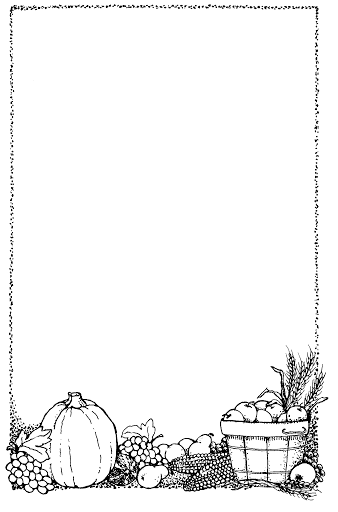 Here’s a cup,And here’s a cup,And there's a pot of tea.Pour a cup,And pour a cup,  And have a drink with me.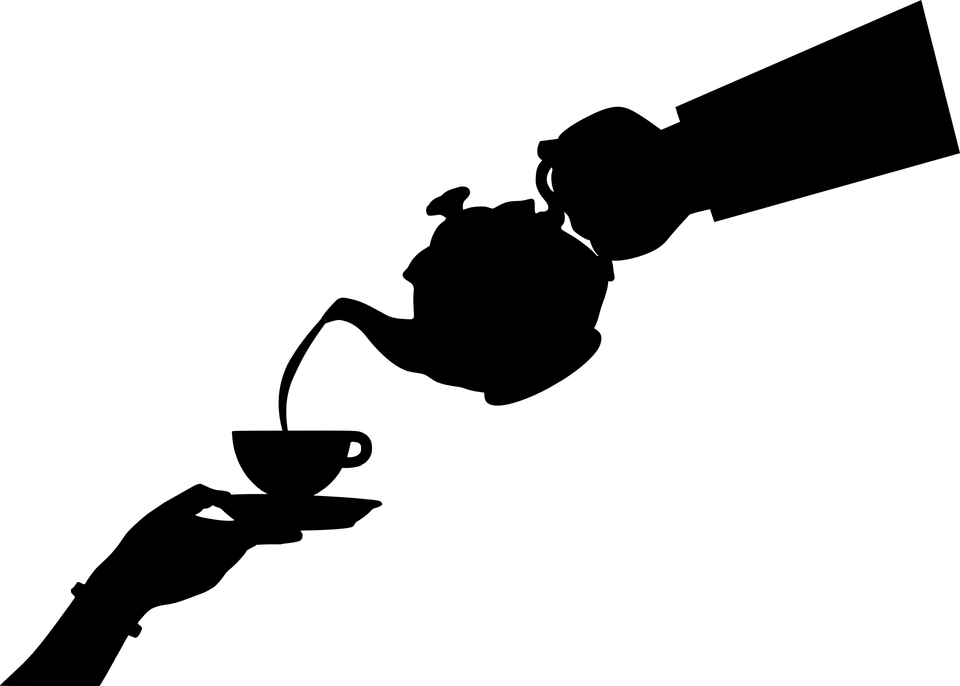 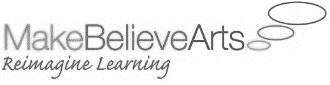 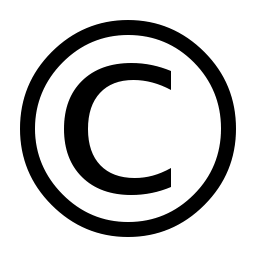 